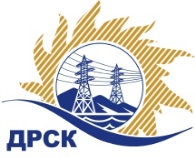 Акционерное Общество«Дальневосточная распределительная сетевая  компания»Протокол № 420/УТПиР -ВПзаседания закупочной комиссии по выбору победителя по открытому запросу предложений на право заключения договора:Реконструкция внешнего ограждения на территории объекта для нужд филиала АО «ДРСК» «Приморские электрические сети» закупка № 1158 раздел 2.2.1.  ГКПЗ 2016№ ООС – 31603455308ПРИСУТСТВОВАЛИ: члены постоянно действующей Закупочной комиссии АО «ДРСК»  2-го уровня.Форма голосования членов Закупочной комиссии: очно-заочная.ВОПРОСЫ, ВЫНОСИМЫЕ НА РАССМОТРЕНИЕ ЗАКУПОЧНОЙ КОМИССИИ: Об утверждении результатов процедуры переторжки.Об итоговой ранжировке заявок.О выборе победителя запроса предложений.РЕШИЛИ:По вопросу № 1Признать процедуру переторжки состоявшейся.Утвердить окончательные цены предложений участниковПо вопросу № 2Утвердить итоговую ранжировку заявокПо вопросу № 3          Признать Победителем запроса предложений участника, занявшего первое место в итоговой ранжировке по степени предпочтительности для заказчика: Реконструкция внешнего ограждения на территории объекта для нужд филиала АО «ДРСК» «Приморские электрические сети» участника, занявшего первое место по степени предпочтительности для заказчика: ООО «ТехЦентр» 690105, г. Владивосток, ул. Русская, д.57Ж, кв.18 на условиях: стоимость предложения  950 000,00 руб. без учета НДС (1 121 000,00 руб. с учетом НДС). Сроки выполнения работ: Дата начала работ: с момента подписания договора.Дата окончания работ: 30.09.2016 г.Гарантийные обязательства: своевременное и качественное выполнение работ, а также устранение дефектов, возникших по вине подрядчика в течение  36 месяцев с момента приемки выполненных работ.Условия оплаты: в течение 60 (шестидесяти) календарных дней с момента подписания акта выполненных работ, на основании предоставленных Подрядчиком счетов, с последующим оформлением счетов-фактур.Заявка имеет правовой статус оферты и действует до 20 августа 2016 г. исполнитель Чуясова Е.Г.Тел. 397268город  Благовещенск«26»  апреля 2016 года№п/пНаименование Участника закупки и его адресОбщая цена заявки до переторжки, руб. без НДСОбщая цена заявки после переторжки, руб. без НДС1.ООО «ТехЦентр» 690105, г. Владивосток, ул. Русская, д.57Ж, кв.18975 528,20950 000,002.ООО «АЛАН» 692446, Приморский край,  г. Дальнегорск, ул. Ватутина, д. 24, оф.2.970 000,00970 000,00(предложения на переторжку не поступило)Место в итоговой ранжировкеНаименование и адрес участникаЦена предложения за единицу до переторжки без НДС, руб.Окончательная цена предложения за единицу без НДС, руб.1 местоООО «ТехЦентр» 690105, г. Владивосток, ул. Русская, д.57Ж, кв.18975 528,20950 000,002 местоООО «АЛАН» 692446, Приморский край,  г. Дальнегорск, ул. Ватутина, д. 24, оф.2.970 000,00970 000,00(предложения на переторжку не поступило)Ответственный секретарь Закупочной комиссии: Челышева Т.В. _____________________________